Physician Groups Included In Children’s 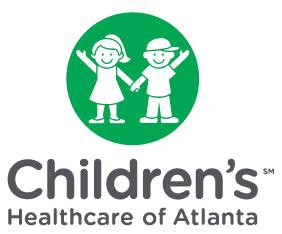 Financial Assistance Program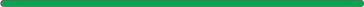 Children’s Healthcare of Atlanta at Egleston - Emergency MedicineChildren’s Healthcare of Atlanta at Scottish  - Emergency Medicine